Схема границ прилегающей территорииУТВЕРЖДЕНАпостановлением администрации Бабстовского сельского поселения от 25.08.2020№65Схема границ прилегающей территории ________________21_____________(условный номер)Местоположение прилегающей территории (адресные ориентиры)Еврейская автономная область, р-н Ленинский, с Бабстово,ул. Строителей, д 2, кв 1Кадастровый номер объекта, по отношению к которому устанавливаетсяприлегающая территория (при наличии)   79:03:1400018:46Сведения о собственнике и (или) ином законном владельце здания,строения, сооружения, земельного участка, а также уполномоченном в лице Киреева Наталья Николаевна Площадь прилегающей территории       614.8 (кв. м)Вид разрешенного использования земельного участка, по отношению                к которому устанавливается прилегающая территория (при наличии)       Для размещения жилого дома и ведения личного подсобного хозяйствНаличие объектов (в том числе благоустройства), расположенных                                на прилегающей территории, с их описанием -  Описание характерных точек границ прилегающей территории (ориентиры для определения границ прилегающей территории по сторонам света                             и расстояния от объекта до границ прилегающей территории), координаты характерных точек границ (при их наличии)Графическая часть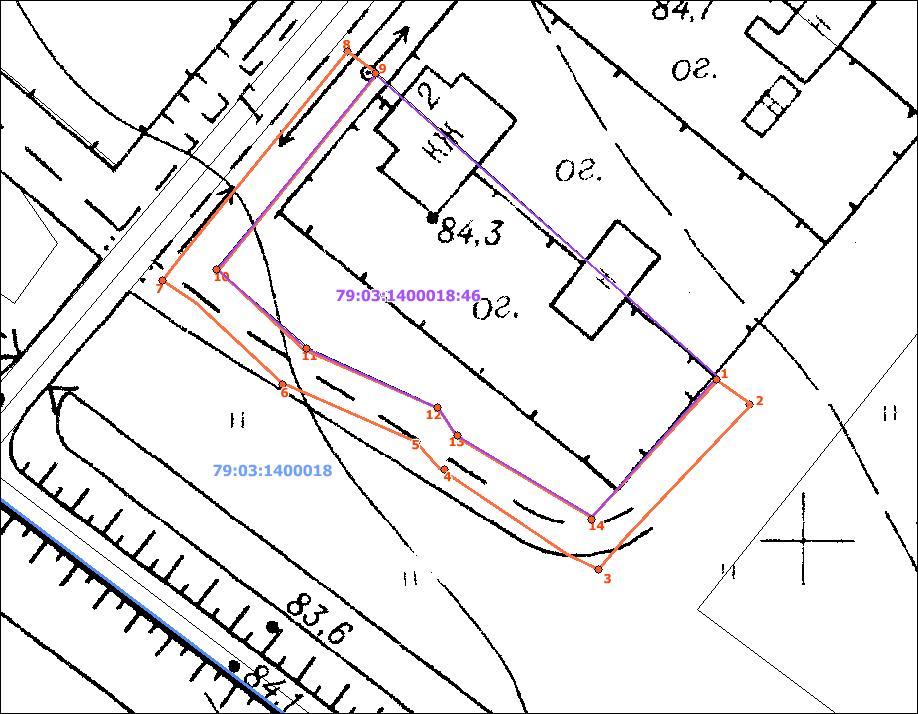 Масштаб 1:1000Условные обозначения:Обозначение характерных точек границКоординаты, м (с точностью до двух знаков после запятой)Координаты, м (с точностью до двух знаков после запятой)15314659.365208745.8125314662.175208741.9935314636.935208721.4745314632.985208718.4255314630.175208722.6265314619.985208733.5875314612.465208750.6585314609.025208753.7195314598.075208770.02105314596.155208773.97115314600.375208777.54125314617.185208793.47135314620.255208789.13145314602.785208773.08155314612.975208756.01165314616.675208753.59175314624.195208736.38185314634.265208725.5515314659.365208745.81граница прилегающей территории (отображается оранжевым цветом)1поворотная точка границ прилегающей территории (отображается оранжевым цветом)79:хх:хххххх:ххкадастровый номер земельного участка (объекта недвижимости), по отношению к которому устанавливается прилегающая территория (отображается сиреневым цветом)79:хх:хххххххкадастровый квартал (отображается голубым цветом)граница кадастрового квартала (отображается голубым цветом)- - - - - - -границы объектов, расположенных на прилегающей территории (отображается черным цветом)